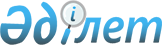 О внесении изменений в совместное постановление акимата Тупкараганского района от 10 августа 2009 года №306 и решение Тупкараганского районного маслихата от 11 сентября 2009 года № 21/138 "О присвоении наименования новым появившимся улицам города Форт-Шевченко"Совместное решение Тупкараганского районного маслихата Мангистауской области от 20 июля 2018 года № 22/191 и постановление Тупкараганского районного акимата Мангистауской области от 20 июля 2018 года № 113. Зарегистрировано Департаментом юстиции Мангистауской области 1 августа 2018 года № 3696
      В соответствии с пунктом 3 статьи 10 Закона Республики Казахстан от 6 апреля 2016 года "О правовых актах", акимат Тупкараганского района ПОСТАНОВЛЯЕТ и Тупкараганский районный маслихат РЕШИЛ:
      1. Внести в совместное постановление акимата Тупкараганского района от 10 августа 2009 года № 306 и решение Тупкараганского районного маслихата от 11 сентября 2009 года № 21/138 "О присвоении наименования новым появившимся улицам города Форт-Шевченко" (зарегистрировано в Реестре государственной регистрации нормативных правовых актов за № 48288) следующие изменения:
      преамбулу данного совместного постановления и решения изложить в новой редакции следующего содержания:
      "В соответствии с подпунктом 5-1) статьи 12 Закона Республики Казахстан от 8 декабря 1993 года "Об административно-территориальном устройстве Республики Казахстан", с учетом мнения населения города Форт-Шевченко и на основании заключений Тупкараганской районной ономастической комиссии от 2 мая 2007 года, 11 октября 2007 года, 19 июня 2008 года, акимат Тупкараганского района ПОСТАНОВЛЯЕТ и Тупкараганский районный маслихат РЕШИЛ:".
      пункт 2 данного совместного постановления и решения изложить в новой редакции следующего содержания:
      "2. Настоящее совместное постановление и решение вступает в силу со дня государственной регистрации в органах юстиции и вводится в действие по истечении десяти календарных дней после дня его первого официального опубликования.".
      2. Государственному учреждению "Аппарат Тупкараганского районного маслихата" обеспечить государственную регистрацию настоящего совместного постановления и решения в органах юстиции, его официальное опубликование в Эталонном контрольном банке нормативных правовых актов Республики Казахстан и в средствах массовой информации.
      3. Настоящее совместное постановление и решение вступает в силу со дня государственной регистрации в органах юстиции и вводится в действие по истечении десяти календарных дней после дня его первого официального опубликования.
      "СОГЛАСОВАНО"
      Руководитель государственного
      учреждения "Тупкараганский 
      районный отдел внутренней 
      политики и развития языков"
      А.Ордабаева
      20 июля 2018 года
      "СОГЛАСОВАНО"
      Аким города Форт-Шевченко 
      М.Дощанов
      20 июля 2018 года
					© 2012. РГП на ПХВ «Институт законодательства и правовой информации Республики Казахстан» Министерства юстиции Республики Казахстан
				
      Председатель сессии 

Л.Ашикбаева

      Аким района 

Т.Асауов

      Секретарь районного маслихата 

А.Досанова
